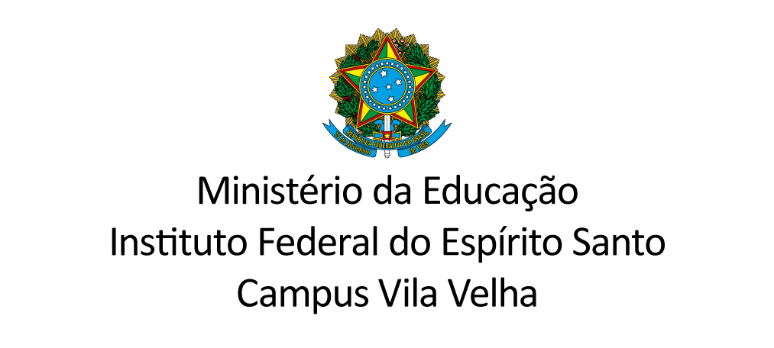 FICHA – DADOS PARA A PLATAFORMA SUCUPIRATÍTULO DA DISSERTAÇÃO:NOME DO ALUNO: DATA DA DEFESA: NOME DOS MEMBROS DA BANCA AVALIADORA e CPF:RESUMOPALAVRAS-CHAVE: ABSTRACT:KEYWORDS:VOLUME: ÚNICOQUANTIDADE DE PÁGINAS: BIBLIOTECA DEPOSITADA: IFES/CAMPUS VILA VELHANOME DOS ORIENTADORES: 